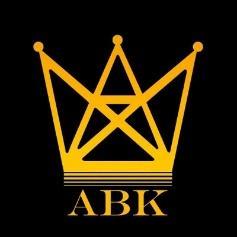 INSTRUCTIONS: Please answer every question that is on the form. Each question will have a max limit of 100 words. Also, please make sure the numbering is aligned with the questions.Once you have completed the application, please email the form to aggiebusinesskings@gmail.com. For the title, please make your subject line “Your First and Last Name Spring 2021 Application.” If you would like to attach a resume, you may attach it to the email with the application, but a resume is NOT required. FAILURE TO FOLLOW ANY OF THE INSTRUCTIONS MAY RESULT IN A VOID APPLICATION.THANKS AND GIG’EM BROTHER 👍Name:Classification: (Please Highlight)	U1= Freshman		U2= Sophomore	U3= Junior	U4= Senior	GraduateMajor:Why do you want to be a part of Aggie Business Kings? And explain why you believe that you would be a good fit for this organization. What do you believe you can contribute to Aggie Business Kings?What do you hope to gain as a member of Aggie Business Kings? Here at Aggie Business Kings, we try to be as involved as possible. Our main four categories of events are (not limited to) business, brotherhood, service & philanthropy and social events. What interests you the most about Aggie Business Kings?Here at Aggie Business Kings we try to help our members become better leaders through public speakers, getting connections, building brotherhood bonds, social skills, helping our community and work ethic through getting involved in ABK leadership roles. What part of your business or even personal life do you think needs some improvement that you hope to learn from ABK?How did you hear about Aggie Business Kings? Email, flyer, reference, etc. If you were referred to us, who was it by?Please submit a picture and follow us on Instagram @aggiebusinesskings for updates!